Παράδοση, κέφι και χορός το Σάββατο στο «Φεστιβάλ Καρυάς»           Ο Δήμος Λαμιέων και ο Εκπολιτιστικός Σύλλογος Καρυάς «ο Άγιος Χαράλαμπος» συνδιοργανώνουν το «Φεστιβάλ Καρυάς»  που θα πραγματοποιηθεί το Σάββατο 4 Αυγούστου και ώρα 9:00 μ.μ.. Μια βραδιά γεμάτη παράδοση, κέφι και χορό με τους μουσικούς: Πάνο Πετεινό, Κωνσταντίνο Μπριάνα, Πάνο Αρχοντή, Βίκυ Πανταζή και Θανάση Λάττα.                                                                   Από το Γραφείο Τύπου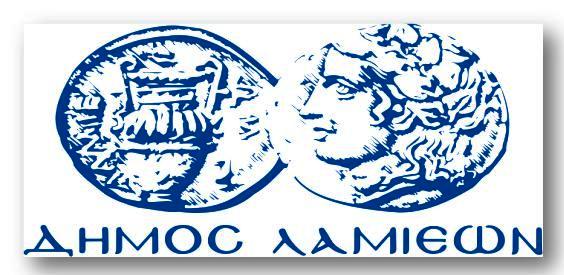 ΠΡΟΣ: ΜΜΕΔΗΜΟΣ ΛΑΜΙΕΩΝΓραφείου Τύπου& Επικοινωνίας                       Λαμία, 2/8/2018